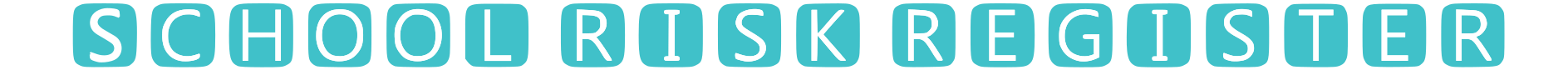 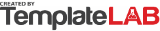 RISK#RISK DESCRIPTIONRISK DESCRIPTIONRISK DESCRIPTIONIMPACT LEVELIMPACT LEVELPROBABILITY LEVELPROBABILITY LEVELRISK LEVEL
(IMPACT x PROBABILITY)RISK LEVEL
(IMPACT x PROBABILITY)RISK LEVEL
(IMPACT x PROBABILITY)OWNER1Damage and improvised passages on the school fence from the yard were noticed. In some places there are rusty sharp edges of metal.Damage and improvised passages on the school fence from the yard were noticed. In some places there are rusty sharp edges of metal.Damage and improvised passages on the school fence from the yard were noticed. In some places there are rusty sharp edges of metal.4455202020B.OwensIMPACT
DESCRIPTIONFree entry of unauthorized and unknown persons is enabled. There is a possibility of injuring children in places where sharp metal edges are present.PREMISES
RELATEDSchoolyardPERSONS
RELATEDAll studentsCURRICULUM
RELATEDPhysical educationNEXT REVIEW
DATE05/05/2022DATE
CLOSEDRISK#RISK DESCRIPTIONRISK DESCRIPTIONRISK DESCRIPTIONIMPACT LEVELIMPACT LEVELPROBABILITY LEVELPROBABILITY LEVELRISK LEVEL
(IMPACT x PROBABILITY)RISK LEVEL
(IMPACT x PROBABILITY)RISK LEVEL
(IMPACT x PROBABILITY)OWNERIMPACT
DESCRIPTIONPREMISES
RELATEDPERSONS
RELATEDCURRICULUM
RELATEDNEXT REVIEW
DATEDATE
CLOSEDRISK#RISK DESCRIPTIONRISK DESCRIPTIONRISK DESCRIPTIONIMPACT LEVELIMPACT LEVELPROBABILITY LEVELPROBABILITY LEVELRISK LEVEL
(IMPACT x PROBABILITY)RISK LEVEL
(IMPACT x PROBABILITY)RISK LEVEL
(IMPACT x PROBABILITY)OWNERIMPACT
DESCRIPTIONPREMISES
RELATEDPERSONS
RELATEDCURRICULUM
RELATEDNEXT REVIEW
DATEDATE
CLOSEDRISK#RISK DESCRIPTIONRISK DESCRIPTIONRISK DESCRIPTIONIMPACT LEVELIMPACT LEVELPROBABILITY LEVELPROBABILITY LEVELRISK LEVEL
(IMPACT x PROBABILITY)RISK LEVEL
(IMPACT x PROBABILITY)RISK LEVEL
(IMPACT x PROBABILITY)OWNERIMPACT
DESCRIPTIONPREMISES
RELATEDPERSONS
RELATEDCURRICULUM
RELATEDNEXT REVIEW
DATEDATE
CLOSED  © TemplateLab.com   © TemplateLab.com   © TemplateLab.com   © TemplateLab.com 